QUESTIONS FOR ADDITIONAL STUDY1. Tell your story. Describe a time when you saw or heard something      you would consider “amazing.” What amazed you about it?2. In what ways can a believer outwardly demonstrate their faith in God?3. Read the following passages and note what the Bible says about    having faith in God: a) Deuteronomy 31:6b) Proverbs 3:5-6c) Isaiah 40:31d) Isaiah 41:10e) Romans 10:17f) II Corinthians 5:7g) Hebrews 11:64. On what basis did the Roman centurion believe Jesus could heal his     servant without being physically present? 5. What practical application are you going to make from this week’s      message? (Share your decision with another person.)I am going to encourage another believer who is struggling in their faith by giving them Scriptures that will encourage them to trust God.I am going to write out four Scriptures that will encourage me to trust God and commit them to memory in the next month.I am going to memorize Hebrews 11:6.Cornerstone Church				                   June 18, 2023Luke 7:1-10				 	  	Study Series #029The Man Who Amazed JesusI. Introduction     A. The Amazement of Others by Jesus 	(See Matthew 7:28; Luke 8:25; Matthew 13:54; Luke 4:22;               Matthew 15:31; Mark 11:18; Matthew 27:14)     B. The Amazement of Jesus	(See Mark 6:6; Luke 7:9)II. The Man Who Amazed Jesus      A. The Setting	(See Luke 7:1; Matthew 4:13; John 4:46; Luke 10:15)     B. The Slave	(See Luke 7:2; Matthew 8:6; Genesis 29:18; 	  Deuteronomy 15:1-2; Exodus 21:5-6; Deuteronomy 15:16-17;   Galatians 3:24; Colossians 4:14; Luke 14:8)     C. The Centurion	(See Luke 7:3-5; Matthew 8:5)     D. The Statement	(See Luke 7:6-8; Matthew 8:8-9; Acts 10:28)     E. The Surprise	(See Luke 7:9-10; Matthew 8:10)III. ConclusionIf you would like to know more about what it means to be a Christian, or if you would like to talk with someone or have someone pray for you, please see the pastor after the service and he or one of our church leaders will be glad to speak with you. Passage of StudyLuke 7:1-171 When He had completed all His discourse in the hearing of the people, He went to Capernaum.2 And a centurion’s slave, who was highly regarded by him, was sick and about to die. 3 When he heard about Jesus, he sent some Jewish elders asking Him to come and save the life of his slave. 4 When they came to Jesus, they earnestly implored Him, saying, “He is worthy for You to grant this to him; 5 for he loves our nation and it was he who built us our synagogue.” 6 Now Jesus started on His way with them; and when He was not far from the house, the centurion sent friends, saying to Him, “Lord, do not trouble Yourself further, for I am not worthy for You to come under my roof; 7 for this reason I did not even consider myself worthy to come to You, but just say the word, and my servant will be healed. 8 For I also am a man placed under authority, with soldiers under me; and I say to this one, ‘Go!’ and he goes, and to another, ‘Come!’ and he comes, and to my slave, ‘Do this!’ and he does it.” 9 Now when Jesus heard this, He marveled at him, and turned and said to the crowd that was following Him, “I say to you, not even in Israel have I found such great faith.” 10 When those who had been sent returned to the house, they found the slave in good health.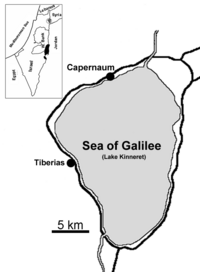 All quotations taken from the New American Standard unless otherwise noted. NASB. Nashville, TN: Thomas Nelson Publishers 1995. A free PDF of this note sheet is available: www.cssbchurch.org/sermons-2. © 2022.